ЗАЯВКА НА ФИНАНСИРОВАНИЕ ГУМАНИТАРНОГО ПРОЕКТА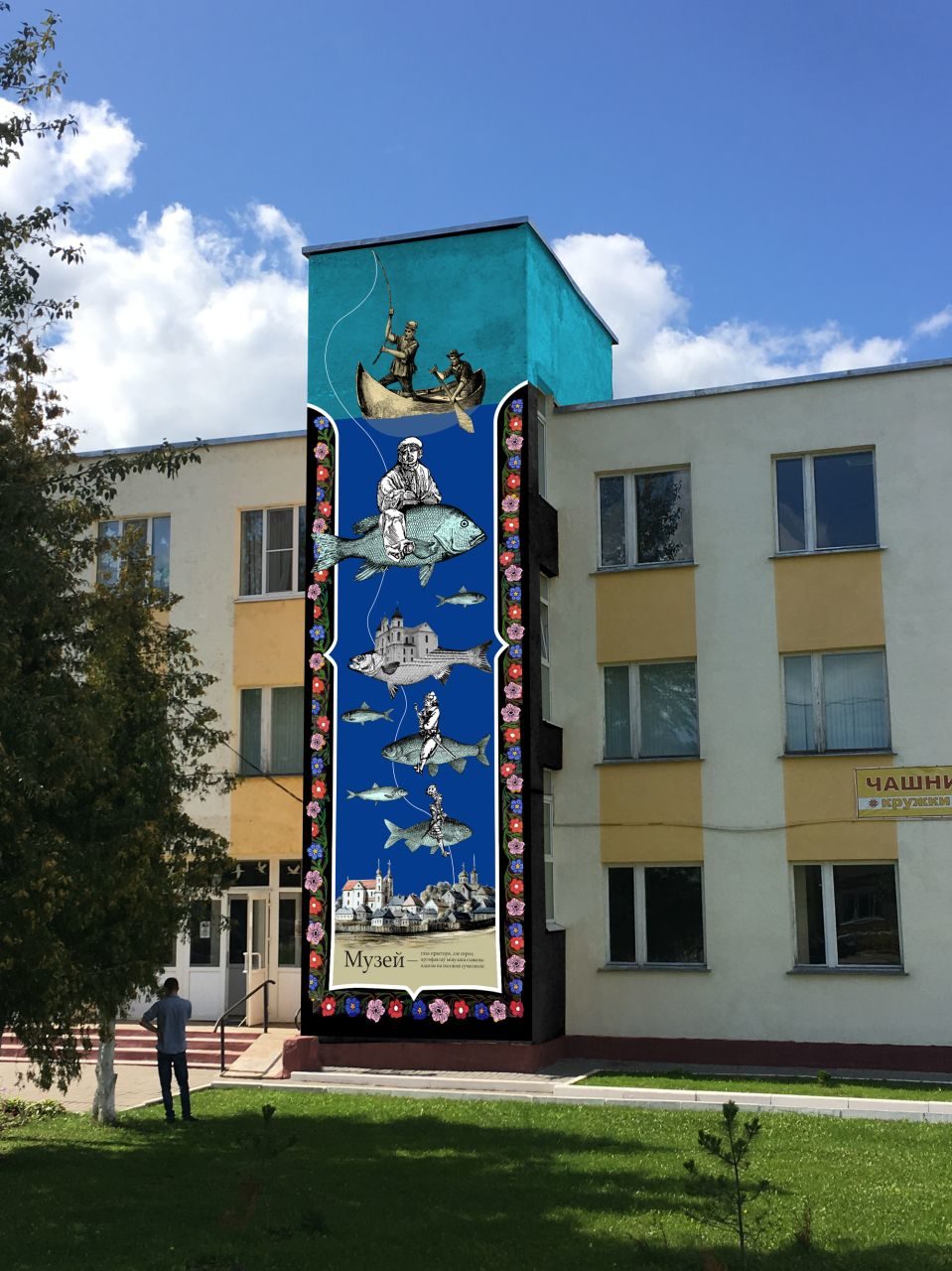 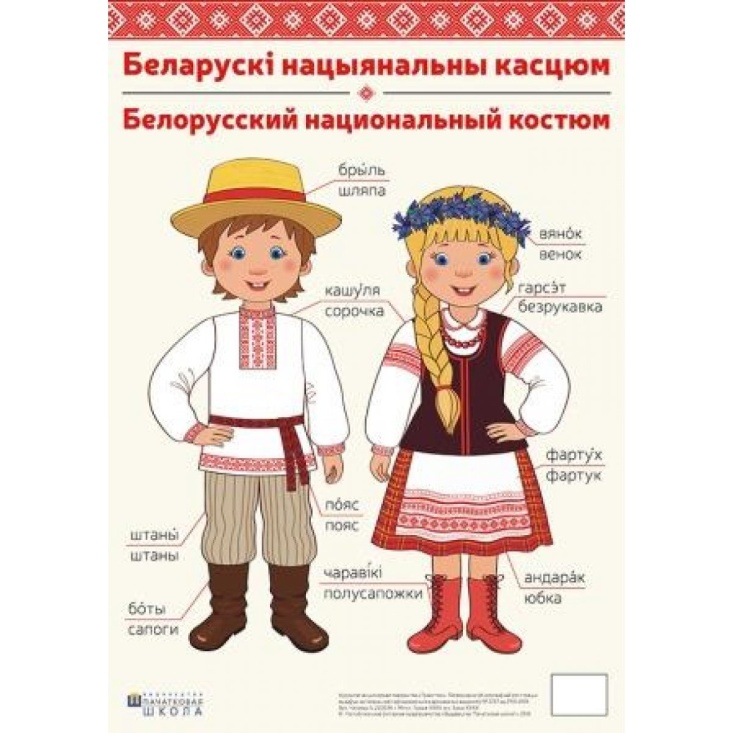 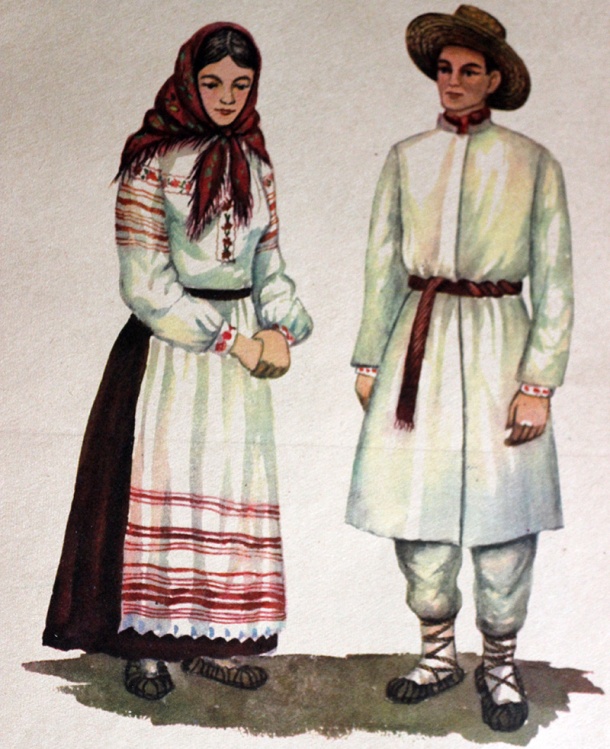 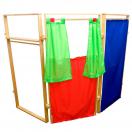 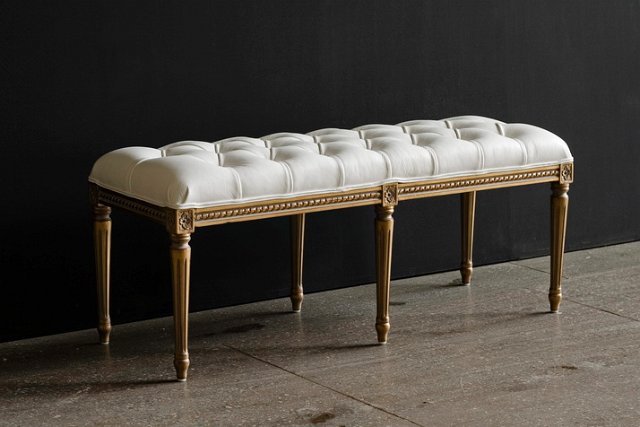 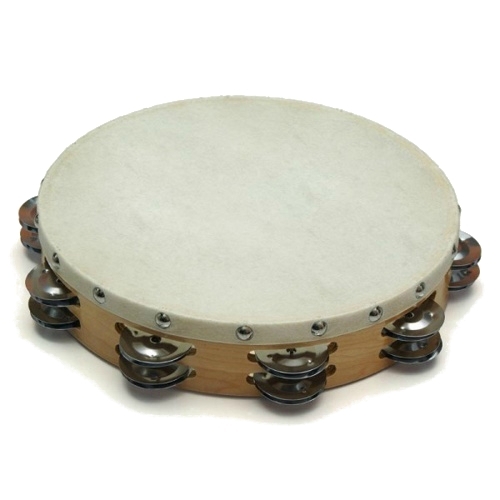 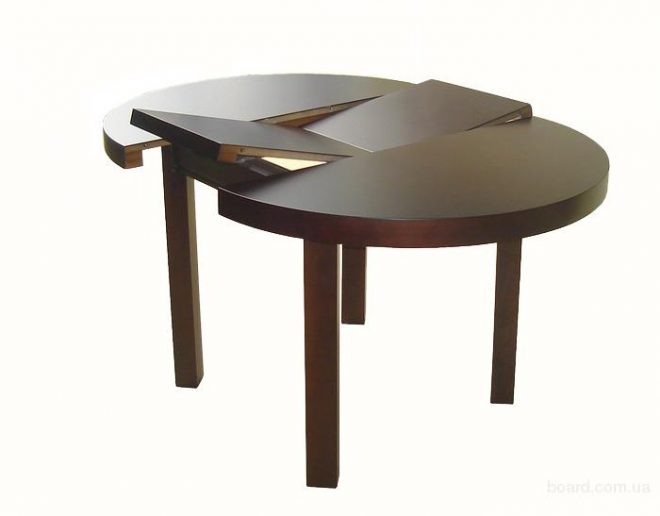 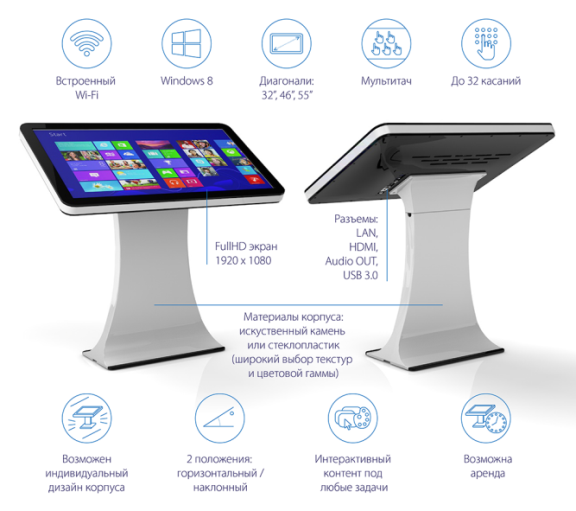 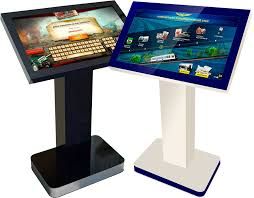 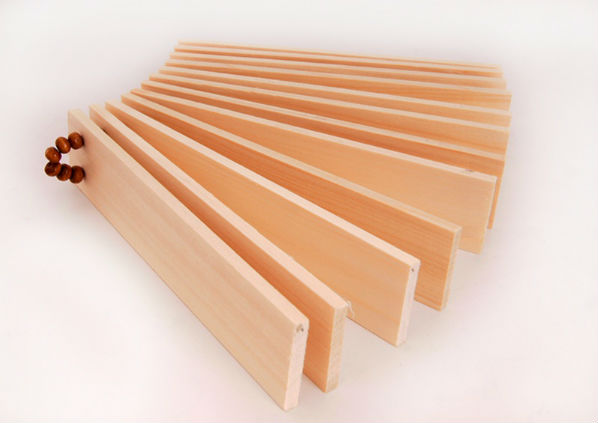 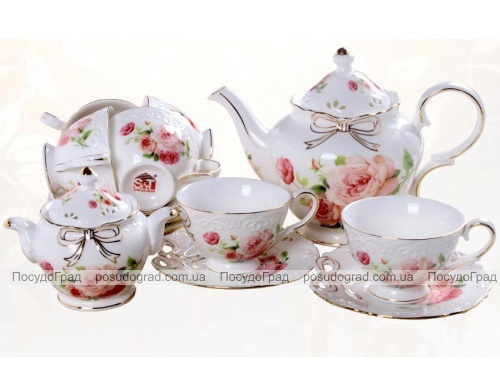 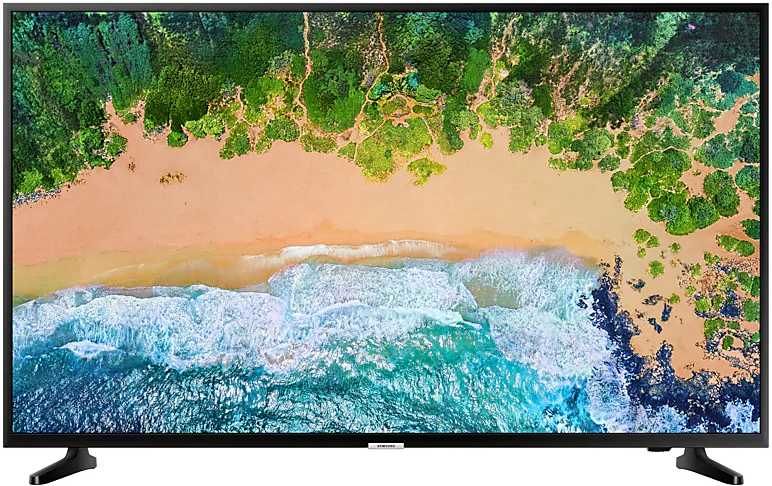 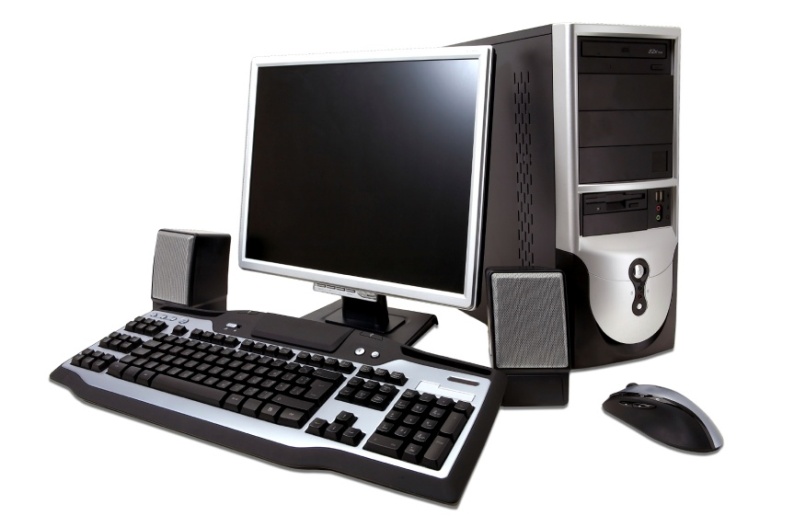 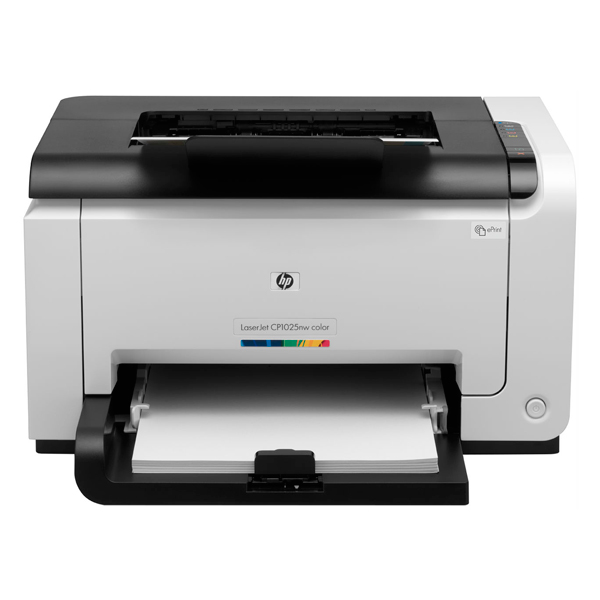 Музей сегодня: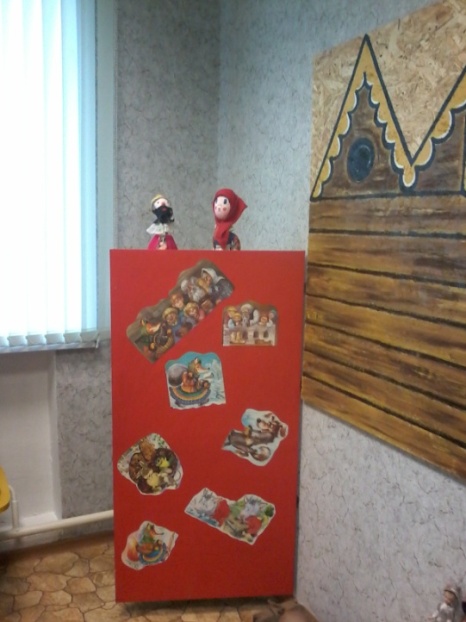 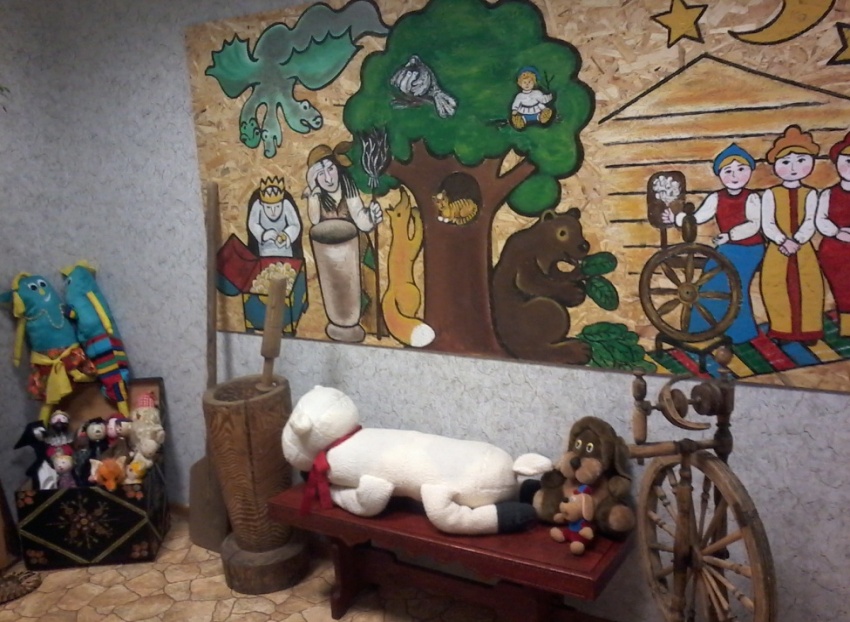 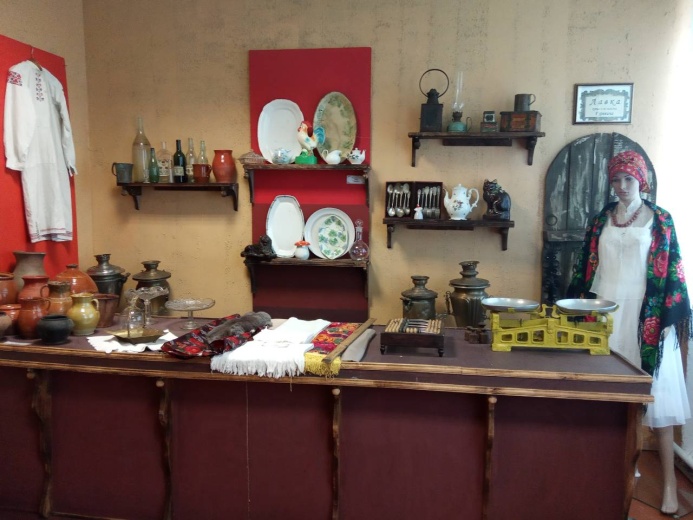 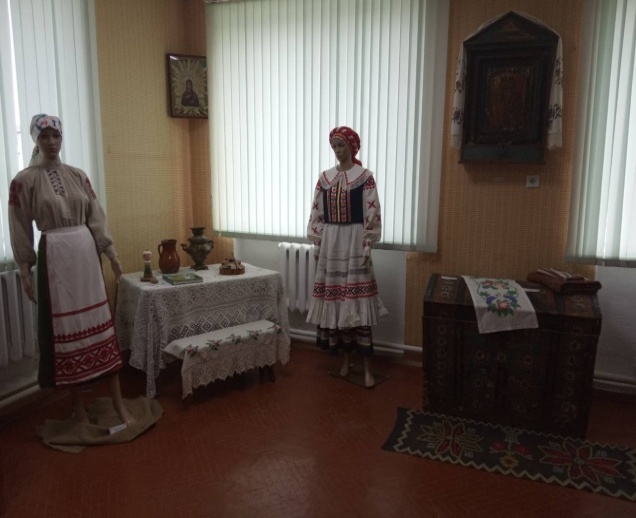 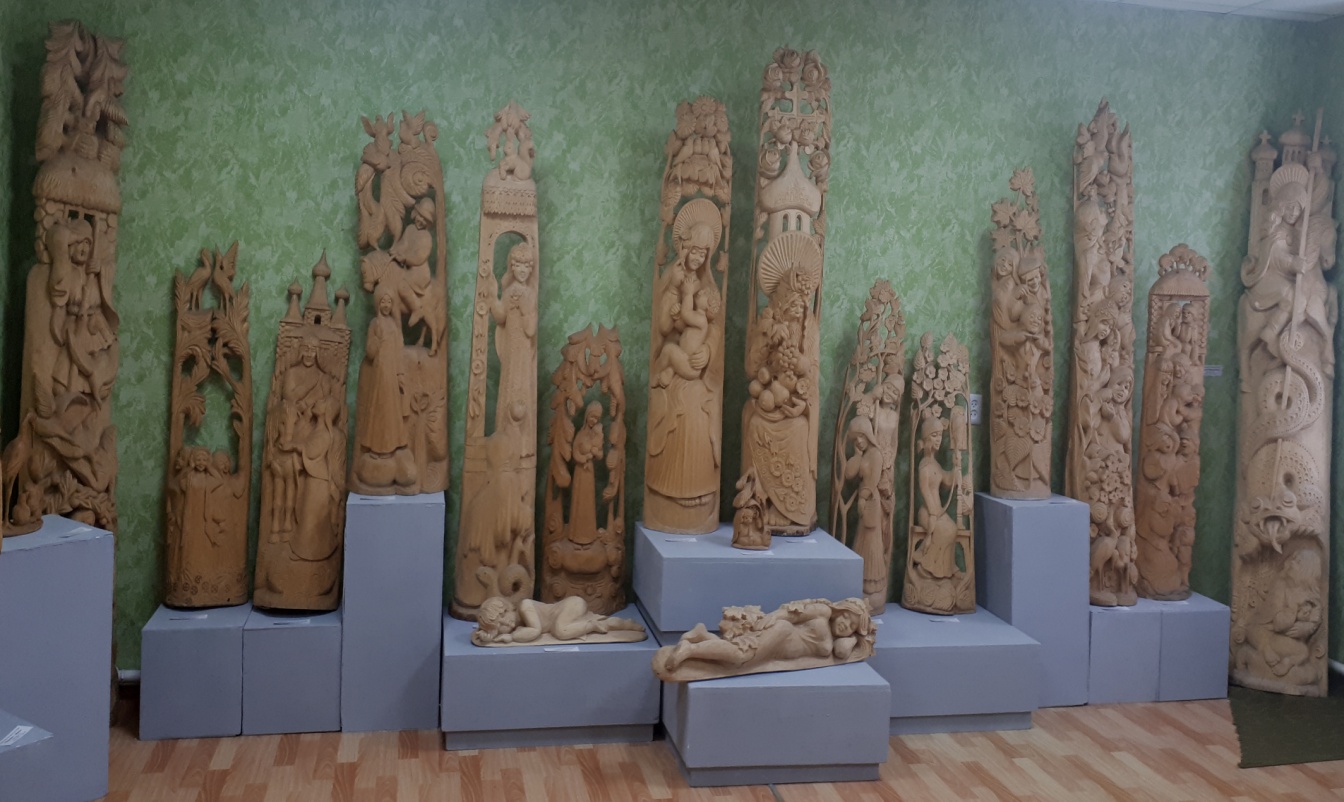 Экспозиция «Анна Осипкова. С любовью к Родине» В планах: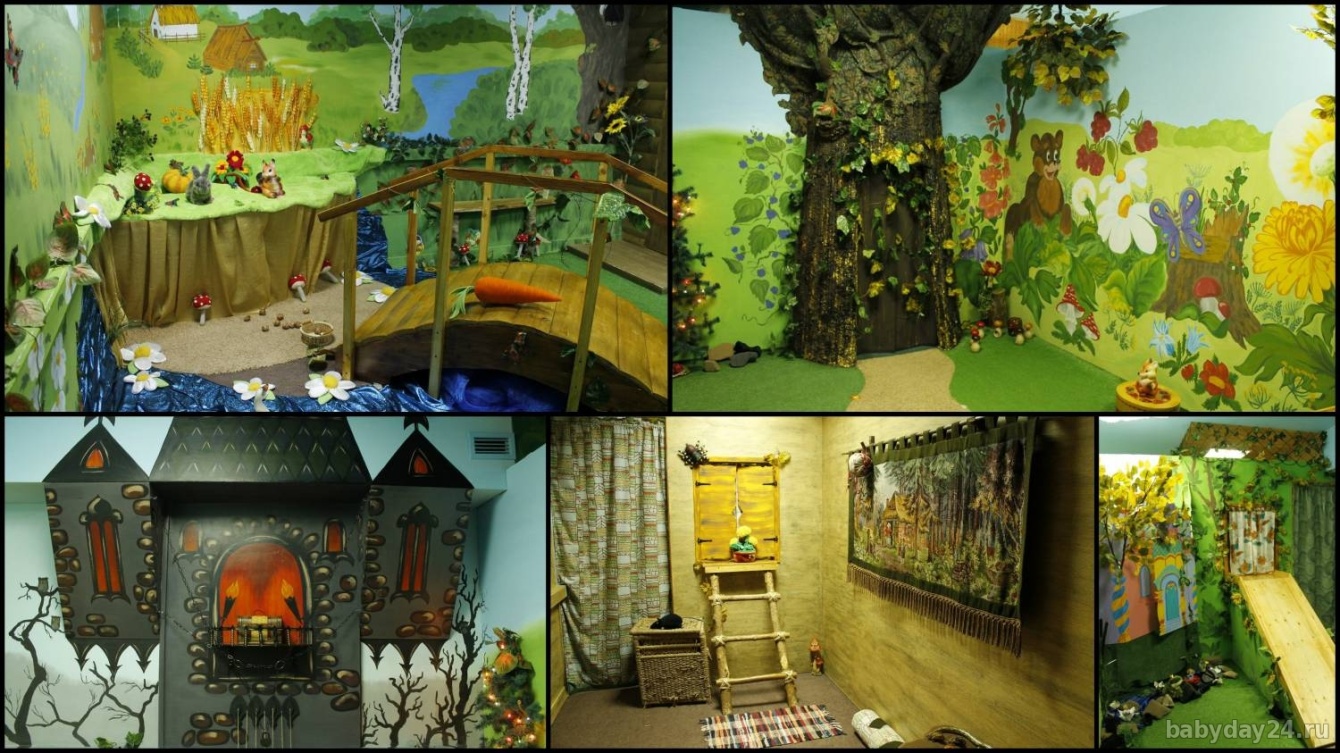 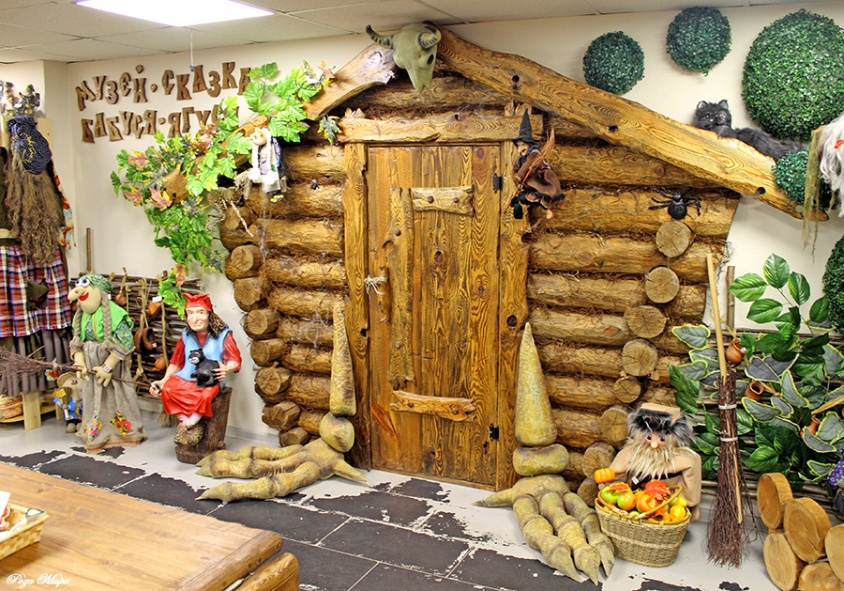 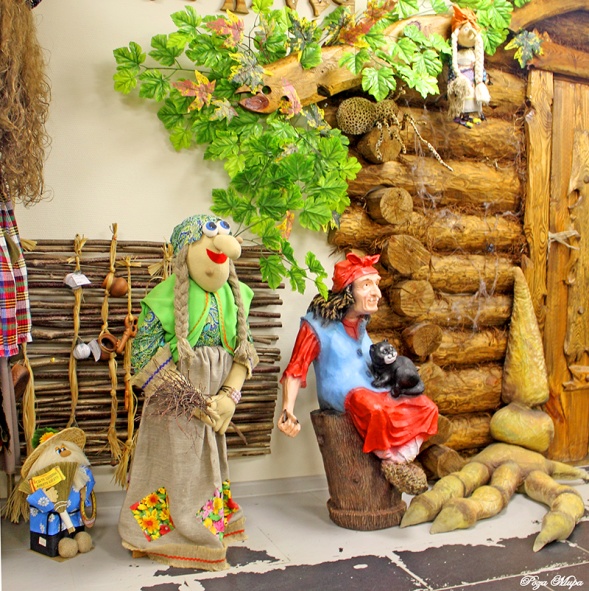 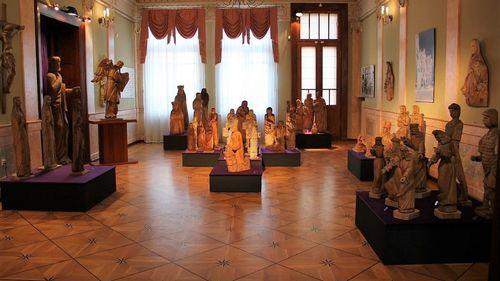 APPLICATION FOR FINANCING A HUMANITARIAN PROJECTНаименование проекта«Поддержка местной культуры и сохранение исторического наследия в ГУ «Чашникский исторический музей»Наименование организацииГосударственное учреждение «Чашникский исторический музей» Физический и юридический адрес организации, телефон, факс, е-mail211149, Республика Беларусь, Витебская область,   г. Чашники,  ул. Советская, 71. Тел./факс: +375 2133 6 30 81e-mail: chashnikiistmysej@tut.byИнформацияоб организацииГосударственное учреждение «Чашникский исторический музей» Музей является основной достопримечательностью города, достойно конкурирующей с другими учреждениями культуры.Разделы музея: «В седых веках наши истоки. XVI-XX веков», «Становление культуры и образования на Чашниччине. XVI-XX веков», «Ремесленные и промышленные занятия чашниччан. XIX-XX веков», «Великая Отечественная война. 1941-1945 года», «Анна Осипкова. С любовью к Родине», «Галерея портретов исторических личностей».Демонстрационная площадь залов: 210м2Количество выставочных залов:2 (выставочный зал: в г.Чашники по              ул. Космонавтов, 7 и выставочный зал в г.Новолукомль по ул. Набережная, 13)У посетителей нашего музея есть возможность познакомиться с уникальными предметами, среди которых предметы искусства, нумизматики, коллекции печатных изданий, документов, богатейший этнографический материал. Гордость музея – деревянные скульптуры народного мастера А.С. Осипковой. Музей хранит эталонную коллекцию белорусского народного костюма.Руководитель организацииКастянка Людмила Григорьевна, директор, тел. раб. 8 (02133) 6 30 81, моб. + 375 (29) 813 65 52 Менеджер проектаКастянка Людмила Григорьевна,тел. раб. 8 (02133) 6 30 81, моб. + 375 (29) 813 65 52Прежняя помощь, полученная от других иностранных источниковОпыта сотрудничества с иностранными партнерами не имеемТребуемая сумма40000USDСофинансированиеСобственные средства – 100.00 USDСрок проекта2020 – 2023 годЦель проекта- сохранение интереса к белорусскому языку;- сохранение культурного и исторического достояния своего края;- формирование интереса к отечественной культуре и уважительного отношения к нравственным ценностям прошлых поколений;- поддержка социальных инициатив, направленных на распространение гуманизма, милосердия, человеколюбия и сострадания;- развитие социальной активности детей и подростков, коммуникативных навыков и умений, предоставление возможности для самореализации инвалидов.Задачи проекта- пропаганда материального и духовного наследия чашниччан;- популяризация народных ремесел и обрядов через проведение мастер-классов, организацию выставочной деятельности;- решение проблемы досуга инвалидов, направление их интересов в сторону народной культуры;- активизировать восприятие народной культуры через игры и игрушку как этнографический источник; -  показать последовательность и раскрыть содержание праздничных обрядов согласно народному календарю;- развитие мелкой моторики рук у людей с ограниченными возможностями;- сориентировать людей на их персональное участие в мероприятиях;- вовлечение молодежи путем активизации волонтерского движения и личностных социальных практик в возрождение народной культуры – возродить работу кукольного театра.Все это позволит увеличить количество посетителей - горожан и гостей города всех возрастов. Преимущество проекта по сравнению с традиционным музеем  будет состоять в особой атмосфере.Перед нами стоит задача сделать музей «живым», предложить посетителям попробовать себя в роли ремесленника, создав игрушечную фигурку из глины, дерева или ткани, отдохнуть за чашечкой чая, не только посмотрев народный обряд, но и приняв в нем участие. Познакомить посетителей с особенностями нашего региона.На этапе реализации проекта к его осуществлению будут привлечены дети, родители, бабушки, дедушки.Детальное описание деятельности в рамках проекта в соответствии с поставленными задачамиНаш город впервые упоминается в летописях с 1504г. Чашники являлись важным торговым поселением, в котором проходили крупные ярмарки,  велась разнообразная торговля. Жители местечка были в основном ремесленниками и торговцами, небольшая часть населения занималась сельским хозяйством.Чашниччане всегда жили в мире и согласии. В городе в конце XIX – XX веков работал самодеятельный театр. У нас отмечались народные праздники, самые любимые из них и известные – это, без всякого сомнения, снежное и морозное Рождество, весенняя Масленица, указывающая дорогу весенним и солнечным дням, торжество Пасхи, весенне-летняя Троица и солнечный день Ивана Купалы. Народные праздники наполнены традициями, ритуалами, обрядами, сопровождаются песнями, танцами.Создание мастер-классов для посетителей по изготовлению и реализации традиционной игрушки, с изучением народных традиций, восстановление старинных рецептов и дегустация чая из лесных трав в специально отведенной зоне позволят жителям и гостям города сочетать отдых с получением новых знаний и умений.Структура проекта:образовательная часть – подготовка организаторов-волонтеров, которые смогут проводить мастер-классы по обучению и  изготовлению предметов в стиле народных промыслов;просветительская часть – популяризация народных традиций, связанных с историей региона: через организацию выставочной деятельности предметов народного творчества «Рукоделие моей семьи: от бабушки к маме, от мамы к дочери», «Рукоделие моей семьи: от дедушки к папе, от папы к сыну»; исследовательская часть – проведение различных конкурсов, в которых представлены народные промыслы, и организация исследовательской работы «Народные традиции земли чашникской», сбор этнографических материалов по народным традициям региона.При реализации проекта разрабатывается и используется механизм эффективного информационного воздействия на различные группы людей путем проведения тематических экскурсий, проведения круглого стола «Возрождение традиций народной культуры: вчера, сегодня, завтра». Итогом проекта станет объединение разных групп посетителей на основе возрождения традиций народной культуры, что даст импульс для реализации и развития их личностных ценностей.Обоснование проектаОсобую значимость в настоящее время имеет возрождение народных традиций. В наш век новых технологий, бешеного темпа жизни постепенно забывается исконно народное, белорусское. Люди теряют связь с прошлым, забывая о народных традициях и обычаях. Для этого необходимо создать  предпосылки и условия, вызвать интерес у каждого участника, сориентировать людей на их персональное участие в культурно-образовательных мероприятиях.Сегодня молодёжь отрезана от глубинных корней народной культуры, духовности.Реализация данного проекта подчинена идее возрождения народной культуры, традиций и, конечно же, народных праздников.С древних времен в народных увеселениях непременными атрибутами были инсценированные представления, небольшие театрализованные сценки, ряженые, представления скоморохов, маски, различного рода макеты орудий труда или их элементов.Народные праздники всегда включали в единое праздничное действо и детей, и взрослых, т. е. по своей природе имели духовную атмосферу, были открыты для новизны и изобретательности.Очень важно заранее подготовить различного рода сооружения для массовых забав, красочно оформить мастерские, чайные.Наш проект представляет собой комплексную программу по возрождению 
народных традиций, заложенных в Чашникском районе. Проект направлен на сохранение преемственности поколений и передаче семейных традиций, развитии интереса подрастающего поколения к сохранению и возрождению народной культуры.Чтобы сохранить обычаи наших предков, почитающих природу и все, что с ней связано мы подготовили проект «Поддержка местной культуры и сохранение исторического наследия в ГУ «Чашникский исторический музей».Сотрудниками музея проведена научно-исследовательская работа «Фольклор – бездонное богатство». В результате которой мы обновили экспозиции музея, разработали музейно-педагогические занятия для учащихся по данной теме.Прогрессивные народные традиции придадут современным праздникам и обрядам неповторимый колорит, национальную специфику, помогут оформить праздник высокоэстетическими элементами прошлого.Деятельность после окончания проектаВ перспективе дальнейшего развития в музее планируется: повысить уровень знаний и расширить кругозор у посетителей;проводить экскурсии и другие культурно-образовательные мероприятия по изучению культурного наследия;организовать работу кружков народных промыслов, проведение обрядовых праздников;проведение на базе исторического музея внеклассных мероприятий по тематике обрядов и народных традиций;вовлечение жителей и гостей города в активную творческую деятельность музея;издание буклета.Бюджет проектаМЕРОПРИЯТИЕ:Собственные ресурсы: Людские ресурсыЗапрашиваемые ресурсы:Национальные костюмы (комплект):Женский  3х400.00=1200.00Мужской  2х300.00=600.00Детский (м.) 1х100.00=100.00Детский (д.) 1х200.00=200.00Итого: 2100.00 бел. руб.Запрашиваемые ресурсы:Головной убор женский:Платок 6х50.00=300.00Чепец  5х100.00=500.00Венок  5х50.00=250.00Ленты 10х10.00=100.00Головной убор мужской:Соломенный брыль 2х50.00=100.00Шерстяная магерка 2х100.00=200.00Меховая аблавуха  2х50.00=100.00Головной убор детский:Картуз  2х40.00=80.00Платок  2х50.00=100.00Итого: 1730.00 бел.руб.Запрашиваемые ресурсы:Мужская обувь 2х100.00=200.00Женская обувь 3х100.00=300.00Детская обувь 2х100.00=200.00Итого: 700 бел.руб.Запрашиваемые ресурсы:Ширма для кукольного театра 1х13 000.00=13 000.00Итого: 13 000.00 бел.руб.Запрашиваемые ресурсы:Музыкальные инструменты:Трещотки 2х10.00=20.00Тамбурин 2х50.00=100.00 Бубенцы 5х10.00=50.00Дудочка  3х30.00=90.00Итого: 260.00 бел.руб.Запрашиваемые ресурсы:Посуда для хранения трав (набор) 3х20.00=60.00Чайный сервиз 2х50.00=100.00Итого: 160.00 бел.руб.Запрашиваемые ресурсы:Принтер цветной 1 000.00Итого: 1 000.00 бел.руб. Принадлежности для рукоделия: ткани, клей ПВА, фурнитура, деревянные рамки, нитки, иголки, карандаши, ручки, альбомы для рисования, кисти, ножницы = 1500.00Итого: 1 500.00 бел.руб.Принадлежности для мастер-классов: ленты, клей, фурнитура, нитки, иголки, шпагат, кружева = 500.00Итого: 500.00 бел.руб.Запрашиваемые ресурсы:Банкетки 3х200=600.00Комплект мебели Стол круглый 1х500.00=500.00Стулья  6х200.00=1 200.00Итого: 2 300.00 бел.руб.Запрашиваемые ресурсы:Компьютер  1х1 500.00=1 500.00Телевизор   1х1 500.00=1 500.00Итого: 3 000.00 бел.руб.Запрашиваемые ресурсы:Манекены (мужские) 3х350.00=1 050.00Витрины стеклянные  5х300.00=1 500.00Вешалки на ножке  3х390.00=1 170.00Информационные киоски 2х1 800.00=3 600.00Итого: 7 320.00 бел.руб.Запрашиваемые ресурсы:Интерактивный сенсорный стол 1х15 000.00=15 000.00Итого: 15 000.00 бел. руб.МЕРОПРИЯТИЕОформление специализированной организацией и установка экспозиционного оборудования в зале «Анна Осипкова. С любовью к Родине»Собственные ресурсы: Людские ресурсыЗапрашиваемые ресурсы:Оформление зала 1х33 300.00=34 390.00Итого: 34 390.00 бел.руб.Всего: 82 960.00 бел.руб.1.Project Name“Supporting local culture and preserving historical heritage in the State Institution “Chashniki History Museum”2.Name of the organizationState institution "Chashniki Historical Museum"3.Physical and legal address of the organization, phone, Fax e-mail211149, Republic of Belarus, Vitebsk region, Chashniki, st. Soviet, 71.Phone / Fax: +375 2133 6 30 81e-mail: chashnikiistmysej@tut.by4.Information about the organizationState institution "Chashniki Historical Museum"The museum is the main attraction of the city, worthy of competing with other cultural institutions.Sections of the museum: “In the gray centuries, our origins. XVI-XX centuries”, “The formation of culture and education in the Chashnichchyna. XVI-XX centuries", "Handicraft and industrial occupations of the inhabitants of the region. XIX-XX centuries”, “The Great Patriotic War. 1941-1945”, “Anna Osipkova. With love for the Motherland ”, “Gallery of portraits of historical figures”.Demonstration area of ​​the halls: 210m2Number of exhibition halls:2 (exhibition hall: in Chashniki on Kosmonavtov St.,7 and exhibition hall in Novolukoml on Naberezhnaya St., 13)Visitors to our museum have the opportunity to get acquainted with unique objects, including objects of art, numismatics, collections of print media, documents, and rich ethnographic material. The pride of the museum is the wooden sculptures of the folk artist A.S. Osipkova. The museum keeps a reference collection of Belarusian folk costume.5.Head of the organizationKastyanka Lyudmila Grigoryevna, director, tel. slave 8 (02133) 6 30 81,mob + 375 (29) 813 65 526.Manager of the projectKastyanka Lyudmila Grigoryevna,tel. slave 8 (02133) 6 30 81,mob + 375 (29) 813 65 527.Previous assistance received from other foreign sourcesWe have no experience of cooperation with foreign partners8.Amount Required40000USD9.Co-financingOwn funds – 100.00 USD10Project term2020 – 2023 год11Objective of the project- maintaining interest in the Belarusian language;- preservation of the cultural and historical heritage of their region;- the formation of interest in domestic culture and respect for the moral values of past generations;- support of social initiatives aimed at the spread of humanism, mercy, philanthropy and compassion;- development of social activity of children and adolescents, communication skills, providing opportunities for self-realization of people with disabilities.12Tasks of the project- propaganda of the material and spiritual heritage of the inhabitants of the region;- popularization of folk crafts and ceremonies through master classes, organization of exhibition activities;- the solution of the problem of leisure for the disabled, the direction of their interests in the direction of popular culture;- intensify the perception of folk culture through games and toys as an ethnographic source;- show the sequence and disclose the content of the festive rites according to the national calendar;- development of fine motor skills in people with disabilities;- Orient people to their personal participation in events;- the involvement of youth by activating the volunteer movement and personal social practices in the revival of popular culture - to revive the work of the puppet theater.All this will increase the number of visitors - citizens and visitors of the city of all ages. The advantage of the project compared to the traditional museum will be in a special atmosphere.Our task is to make the museum “alive”, to invite visitors to try themselves as a craftsman by creating a toy figure from clay, wood or fabric, to relax with a cup of tea, not only watching the folk rite, but also taking part in it. To acquaint visitors with the features of our region.At the stage of project implementation, children, parents, grandparents will be involved in its implementation.13Detailed description of the project activities in accordance with the tasks Our city was first mentioned in annals from 1504. Chashniki was an important trading settlement, in which large fairs were held, a variety of trade was conducted. The inhabitants of the town were mainly artisans and traders, a small part of the population was engaged in agriculture.Chashnichites always lived in peace and harmony. In the city at the end of the XIX - XX centuries, an amateur theater worked. We celebrated national holidays, the most beloved of them and the famous ones - without a doubt, snowy and frosty Christmas, spring Pancake week showing the way to spring and sunny days, Easter celebration, spring and summer Trinity and sunny day of Ivan Kupala. National holidays are filled with traditions, rituals, ceremonies, accompanied by songs, dances.The creation of master classes for visitors on the manufacture and sale of traditional toys, with the study of folk traditions, the restoration of old recipes and the tasting of tea from forest herbs in a designated area will allow residents and visitors to combine relaxation with new knowledge and skills.Project Structure:educational part - training of organizers-volunteers who will be able to conduct master classes in teaching and manufacturing items in the style of folk crafts;the educational part is the popularization of folk traditions related to the history of the region: through the organization of exhibition activities of folk art objects “Handicraft of my family: from grandmother to mom, from mom to daughter”, “Handicraft of my family: from grandfather to dad, from dad to son”; the research part - the holding of various competitions in which the crafts are represented, and the organization of the research work “Folk traditions of the Shashnikskaya land”, the collection of ethnographic materials on the folk traditions of the region.During the implementation of the project, a mechanism is developed and used for effective informational impact on various groups of people by conducting thematic excursions and holding a round table "Revival of the traditions of folk culture: yesterday, today, tomorrow". The result of the project will be the unification of different groups of visitors on the basis of the revival of the traditions of folk culture, which will give impetus to the implementation and development of their personal values.14Project JustificationOf particular importance is the revival of folk traditions. In our age of new technologies, the frantic pace of life, the primordially national, Belarusian is gradually forgotten. People lose touch with the past, forgetting about folk traditions and customs.For this, it is necessary to create prerequisites and conditions, arouse interest of each participant, and orient people to their personal participation in cultural and educational events.Today, youth is cut off from the deep roots of folk culture and spirituality.The implementation of this project is subordinated to the idea of ​​reviving folk culture, traditions and, of course, public holidays.From ancient times, in folk entertainments, staged performances, small theatrical scenes, mummers, performances of buffoons, masks, various models of tools or their elements were indispensable attributes.Public holidays have always included both children and adults in a single festive action, that is, by their nature they had a spiritual atmosphere, were open to novelty and ingenuity.It is very important to prepare in advance various kinds of facilities for mass entertainment, to colorfully design workshops, tea rooms.Our project is a comprehensive revival programfolk traditions laid down in the Chashniksky district. The project is aimed at preserving the continuity of generations and transferring family traditions, developing the interest of the younger generation in preserving and reviving folk culture.In order to preserve the customs of our ancestors who revere nature and everything connected with it, we prepared a project “Supporting local culture and preserving historical heritage in the State Institution “Chashniki History Museum”.Museum staff carried out research work “Folklore - bottomless wealth”. As a result of which we updated the museum’s expositions and developed museum and pedagogical classes for students on this topic.Progressive folk traditions will give the modern holidays and rituals a unique flavor, national identity, and will help to design a holiday with highly aesthetic elements of the past.15Activities after the end of the projectIn the future development perspective, the museum plans to:to increase the level of knowledge and broaden the horizons of visitors;conduct excursions and other cultural and educational activities to study the cultural heritage;organize the work of folk craft circles, the holding of ritual holidays;conducting extracurricular events on the basis of the historical museum on the subject of ceremonies and folk traditions;involvement of residents and guests of the city in the active creative activity of the museum;booklet edition.16Project budget1. EVENT:Own Resources: Human ResourcesRequested Resources:National costumes (set):Female 3x400.00 = 1200.00Male 2x300.00 = 600.00Children's (m.) 1x100.00 = 100.00Children's (d.) 1x200.00 = 200.00Total: 2100.00 bel. rub.Requested Resources:Women's headdress:Scarf 6x50.00 = 300.00Cap 5x100.00 = 500.00Wreath 5x50.00 = 250.00Ribbons 10x10.00 = 100.00Men's headdress:Straw bryl 2x50.00 = 100.00Woolen tinker 2x100.00 = 200.00Fur ablavukha 2х50.00 = 100.00Children's headdress:Cartoux 2x40.00 = 80.00Scarf 2x50.00 = 100.00Total: 1730.00 bel.rub.Requested Resources:Men's shoes 2x100.00 = 200.00Women's shoes 3x100.00 = 300.00Children's shoes 2x100.00 = 200.00Total: 700 bel.rub.Requested Resources:Screen for the puppet theater 1h13 000.00 = 13 000.00Total: 13 000.00 bel.rub.Requested Resources:Musical instruments:Ratchets 2x10.00 = 20.00Tambourine 2x50.00 = 100.00Bells 5x10.00 = 50.00Pipe 3x30.00 = 90.00Total: 260.00 bel. rub.Requested Resources:Dishes for storing herbs (set) 3x20.00 = 60.00Tea set 2x50.00 = 100.00Total: 160.00 bel. rub.Requested Resources:Printer color 1 000.00Total: 1 000.00 bel.rub.Needlework accessories: fabrics, PVA glue, accessories, wooden frames, threads, needles, pencils, pens, drawing albums, brushes, scissors = 1500.00Total: 1 500.00 bel. rub.Accessories for workshops: ribbons, glue, accessories, threads, needles, twine, lace = 500.00Total: 500.00 bel.rub.Requested Resources:Banquets 3x200 = 600.00Furniture setRound table 1x500.00 = 500.00Chairs 6x200.00 = 1,200.00Total: 2 300.00 bel.rub.Requested Resources:Computer 1x1 500.00 = 1 500.00TV 1x1 500.00 = 1 500.00Total: 3 000.00 bel.rub.Requested Resources:Mannequins (male) 3x350.00 = 1,050.00Glass cases 5x300.00 = 1,500.00Hangers on the leg 3x390.00 = 1 170.00Information kiosks 2x1 800.00 = 3 600.00Total: 7 320.00 bel.rub.Requested Resources:Interactive touch table 1x15 000.00 = 15 000.00Total: 15 000.00 bel. rub.2. EVENTDesign by a specialized organization and installation of exhibition equipment in the hall “Anna Osipkova. With love for the motherland "Own Resources: Human ResourcesRequested Resources:Hall decoration 1x33 300.00 = 34 390.00Total: 34 390.00 bel.rub.Total: 82 960.00 bel.rub.